 										  شماره:   545/ 35 / گ پ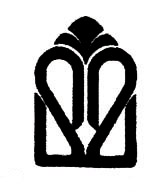 دانشگاه علوم پزشکی و خدمات بهداشتی درمانی گلستان			  	                 تاریخ:   2 / 4 / 93           معاونت تحقیقات و فناوری						   پیوست:   دارد-امضاء اعضاء               کمیته تحقیقات دانشجویی دانشگاهصورتجلسه شوراي پژوهشي مورخه 17/12/92جلسه شورای پژوهشی روز سه شنبه مورخ 17/12/92 رأس ساعت 5/12 با حضور اعضای محترم شورا در کلاس شماره 3 دانشکده پزشکی برگزار گرديد و موارد ذيل مورد بررسي و تصويب قرارگرفت.1-طرح تحقیقاتی خانم افسانه سلیمانی با عنوان " بررسی اثرسیتوتوکسیسیتی ترکیب بنزوفورانی استخراج  شده از ریشه گیاه Petasites hybridus (butterbur) بر رده سلولی MCF-10A " مطرح و پس از بحث و تبادل نظر مقررگردید پس از اصلاح موارد ذیل و تأیید دبير کمیته تحقیقات دانشگاه طرح مصوب و  اجرا گردد.-پیشنهاد می شود در عنوان فارسی معادل انگلیسی بابا آدم حذف گردد.-عنوان انگلیسی اصلاح گردد. -خلاصه ضرورت اجرا اصلاح شود.-جدول خلاصه هزینه ها اصلاح گردد.-نوع طرح به بنیادی تغییر یابد.-پاراگراف آخر بیان مساله اصلاح شده و کلمه اثبات حذف گردد.-بیان مساله و بررسی متون به لحاظ نگارشی اصلاح مجدد شود.-سوال پژوهش و فرضیه قید گردد.-جدول متغییرها اصلاح گردد.-مواد مصرفی اصلاح گردد.2-طرح تحقیقاتی خانم فرزانه مختاری پهنه کلائی با عنوان " سنجش فرهنگ ایمنی بیمار درپرستاران مراکز آموزشی درمانی دانشگاه علوم پزشکی گلستان در سال 1390" مطرح گردید از آنجائیکه طرح خانم فرزانه مختاری پهنه کلائی مشابه طرح خانم سهیلا کلانتری بود و طرح خانم سهیلا کلانتری در حال انجام می باشد،  پس از بحث و تبادل نظر مقررگردید خانم فرزانه مختاری پهنه کلائی پس از تماس با خانم کلانتری شخصا به کمیته تحقیقات مراجعه و دلیل انجام طرح و احیانا تفاوت آن با طرح خانم کلانتری را توجیح نماید تا مجددا در شورا مطرح گردد.3- طرح تحقیقاتی خانم خدیجه رزاقی با عنوان " بررسی کیفیت زندگی زنان باردار ترکمن مراجعه کننده به مراکز بهداشتی درمانی شهری شهر بندر ترکمن در سال 1391" مطرح و پس از بحث و تبادل نظر مقررگردید پس از اصلاح موارد ذیل و تأیید دکتر ضیایی طرح مصوب و  اجرا گردد.-سال اجرای طرح اصلاح گردد.-در عنوان طرح کلمه شهر " شهر بندر ترکمن در سال 1391"  حذف گردد.-استاد راهنما بعنوان همکار اصلی قید شود.-در اهداف اختصاصی بجای تعیین  بعد، تعیین  سطح آورده شود.-تمام ابعاد کیفیت زنگی در اهداف اختصاصی قید شود.-اهداف فرعی به تفکیک نوشته شود.-سوالات مطابق اهداف تغییر کند.-روش نمونه گیری خوشه ای قید گردد.-توضیع نمونه ها در تریمترهای 1تا3 چگونه است؟ کیفیت زندگی در تریمترهای 1تا3 فرق می کند؟-نوع مطالعه توصیفی-تحلیلی است.-پس از مشورت با یک ماما ببیند آیا این ابزار برای زنان باردار روایی دارد  یا خیر؟با تشکرايوب خسرویدبیر کميته تحقيقات دانشجويي دانشگاه